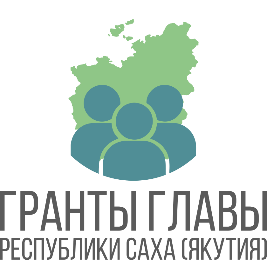 Информационное письмоо проведении конкурса на предоставление грантов Главы Республики Саха (Якутия) на развитие гражданского обществаМинистерство по делам молодежи и социальным коммуникациям Республики Саха (Якутия) объявляет о проведении конкурса среди социально ориентированных некоммерческих организаций на предоставление грантов Главы Республики Саха (Якутия) на развитие гражданского общества. Конкурс проводится Министерством по делам молодежи и социальным коммуникациям Республики Саха (Якутия) в соответствии с Указом Главы Республики Саха (Якутия) от 20 апреля 2020 года № 1127 «О грантах Главы Республики Саха (Якутия) на развитие гражданского обществав Республике Саха (Якутия)».Для целей проведения конкурса под некоммерческой организацией понимается социально ориентированные некоммерческие организации, зарегистрированные	в установленном законодательством порядке и осуществляющие в соответствии со своими учредительными документами виды деятельности, предусмотренные статьей 31.1 Федерального закона от 12 января 1996 г. № 7-ФЗ «О некоммерческих организациях» и статьей 5 Закона Республики Саха (Якутия) от 27 ноября  2014 г. 1386-З № 327-V «О государственной поддержке социально ориентированных некоммерческих организаций в Республике Саха (Якутия)» на территории Республики Саха (Якутия).   На конкурс могут быть представлены проекты социально ориентированных некоммерческих организаций, предусматривающие осуществление деятельности по следующим направлениям: содействие развитию молодежных студенческих отрядов;поддержка детских общественных организаций и общественных организаций, работающих с детьми;развитие духовно-нравственного воспитания молодежи;поддержка молодежных инициатив и проектов;формирование и пропаганда здорового образа жизни в молодежной среде;поддержка клубного студенческого движения и организаций, работающих со студенческой молодежью;деятельность в сфере патриотического воспитания граждан;развитие добровольческой (волонтерской) деятельности;деятельность в сфере образования, просвещения, науки, охраны здоровья граждан, физической культуры и спорта;содействие занятости и самозанятости населения и содействие указанной деятельности;оказание консультационной, методической работы по поддержке социально ориентированных некоммерческих организаций;охрана окружающей среды и защита животных;поддержка проектов по профилактике безнадзорности и правонарушений несовершеннолетних;деятельность в сфере реабилитации и ресоциализации наркопотребителей;деятельность в области культуры, искусства, содействие духовному развитию личности;Поддержка адаптивных видов физической культуры и спорта.В конкурсе могут участвовать социально ориентированные некоммерческие организации, соответствующие всем следующим требованиям: организация осуществляет в соответствии с уставом один или несколько видов деятельности, соответствующих направлениям, указанным в статье 31.1 Федерального закона от 12 января 1996 г. № 7-ФЗ «О некоммерческих организациях» и статье 5 Закона Республики Саха (Якутия) от 27 ноября 2014 г. 1386-З № 327-V «О государственной поддержке социально ориентированных некоммерческих организаций в Республике Саха (Якутия)»; организация на момент подачи заявки не находится в процессе ликвидации, реорганизации, в отношении нее не введена процедура банкротства, деятельность организации не приостановлена в порядке, предусмотренном законодательством Российской Федерации; у организации отсутствует неисполненная обязанность по уплате налогов, сборов, страховых взносов, пеней, штрафов и процентов, подлежащих уплате в соответствии с законодательством Российской Федерации о налогах и сборах, на момент подачи заявки; участник конкурсного отбора не является иностранным юридическим лицом, а также российским юридическим лицом, в уставном (складочном) капитале которого доля участия иностранных юридических лиц, местом регистрации которого является государство (территория), включенное в утверждаемый Министерством финансов Российской Федерации перечень государств и территорий, предоставляющих льготный налоговый режим налогообложения и (или) не предусматривающих раскрытия и предоставления информации при проведении финансовых операций (офшорные зоны), в совокупности превышает 50 процентов; участник конкурсного отбора не получает в текущем финансовом году или на момент подачи заявки средства из бюджета бюджетной системы Российской Федерации, из которого планируется предоставление гранта, в соответствии с иными правовыми актами на цели, установленные правовым актом; организации, у которых на момент подачи заявки отсутствует просроченная задолженность по возврату в государственный бюджет Республики Саха (Якутия) субсидий, грантов, бюджетных инвестиций ранее полученных и подлежащих возврату в соответствии с условиями соглашений о предоставлении таких субсидий, грантов, бюджетных инвестиций. Условия и порядок проведения конкурса, в том числе требования к заявке на участие в конкурсе, определяются порядком предоставления и расходования грантов  Главы Республики Саха (Якутия) на развитие гражданского общества  в Республике Саха (Якутия), утвержденным Указом Главы Республики Саха (Якутия) от 20 апреля 2020 г. № 1127 (с текстом документа можете ознакомиться в разделе «Конкурсная документация».Для участия в конкурсе социально ориентированная некоммерческая организациязаявитель должен пройти регистрацию на портале и представить в уполномоченный орган заявку на русском языке, содержащую, в том числе следующую информацию посредством заполнения электронных форм документов на портале: грантовое направление, которому 	преимущественно соответствует планируемая деятельность по проекту; название проекта, на реализацию которого запрашивается грант; краткое описание проекта; география проекта; срок реализации проекта; обоснование социальной значимости проекта; целевые группы проекта; цель (цели) и задачи проекта; ожидаемые количественные и качественные результаты проекта; общую сумму расходов на реализацию проекта; запрашиваемую сумму гранта; календарный план проекта; бюджет проекта; информацию о руководителе проекта; информацию о команде проекта; информацию об организации, включая полное и сокращенное (при наличии) наименование, основной государственный регистрационный номер, идентификационный номер налогоплательщика, место нахождения организации, количество членов организации, основные виды деятельности организации, контактный телефон организации, адрес электронной почты для направления организации юридически значимых сообщений, включена ли организация в реестр исполнителей общественно полезных услуг Министерства юстиции Российской Федерации; уведомление, подписанное уполномоченным лицом заявителя об отсутствии в отношении заявителя процедур ликвидации, реорганизации, банкротства, приостановления ее деятельности в порядке, установленном законодательством Российской Федерации, а также о том, что заявитель не является иностранным юридическим лицом, а также российским юридическим лицом, в уставном (складочном) капитале которого доля участия иностранных юридических лиц, местом регистрации которых является государство (территория), включенное в утверждаемый Министерством финансов Российской Федерации перечень государств и территорий, предоставляющих льготный налоговый режим налогообложения и (или) не предусматривающих раскрытия и предоставления информации при проведении финансовых операций (офшорные зоны), в совокупности превышает 50 процентов. В состав заявки включаются следующие документы: электронная (отсканированная) копия действующей редакции устава организации (со всеми внесенными изменениями); электронная (отсканированная) копия свидетельства о государственной регистрации; электронная (отсканированная) копия выписки 	из Единого государственного реестра юридических лиц; электронная (отсканированная) копия справки из налогового органа, подтверждающей отсутствие просроченной задолженности по налогам и иным обязательным платежам в бюджеты всех уровней и внебюджетные фонды; электронная (отсканированная) копия справки из Управления Министерства юстиции Российской Федерации по Республике Саха (Якутия) о соблюдении социально ориентированной организацией требований законодательства Российской Федерации и целей, предусмотренных их учредительными документами, а также подтверждающей не нахождение заявителя в процессе ликвидации или реорганизации на дату подачи заявки; электронная (отсканированная) копия документа, подтверждающего полномочия лица на подачу заявки от имени заявителя, в случае если заявку подает лицо, сведения о котором как о лице, имеющем право без доверенности действовать от имени заявителя, не содержатся в едином государственном реестре юридических лиц.  Каждый из указанных документов представляется в виде одного файла в формате pdf.  Заявка на участие в конкурсе представляется в уполномоченный орган в форме электронных документов посредством заполнения соответствующих электронных форм, размещенных на портале в течение 30 календарных дней со дня размещения объявления на портале, размещенных на официальном сайте по адресу: https://grants.yakutia.click/Срок приема заявок на участие в конкурсе:дата начала приема заявок – 23 мая 2020 года; дата окончания приема заявок – 21 июня 2020 года. Прием заявок на участие в конкурсе заканчивается в 00:00 по якутскому времени в день окончания приема заявок (21июня 2020 года). Информация и документы, поступившие на портал OneClickYakutia(grants.yakutia.click) после указанного времени, не учитываются и не рассматриваются, за исключением информации и документов, которые запрошены у организации уполномоченным органом.Информация об организаторе конкурсов:Уполномоченный орган конкурса: Министерство по делам молодежи и социальным коммуникациям Республики Саха (Якутия).Официальный сайт: https://minmol.sakha.gov.ru/Адрес электронной почты: otdelsonko@mail.ruМесто нахождения: 677000, Республика Саха (Якутия), г. Якутск, пр. Ленина, 30, 318 каб., 03 этаж.Телефоны:+79142701082 - Единый ресурсный центр поддержки СО НКО и развития гражданских инициатив РС(Я),+79644249718 - Отдел по взаимодействию с институтами гражданского общества Министерства по делам молодежи и социальным коммуникациям.+79841185560 - Отдел по управлению и прогнозированию молодежной политики  Министерства по делам молодежи и социальным коммуникациям._____________________________________________________